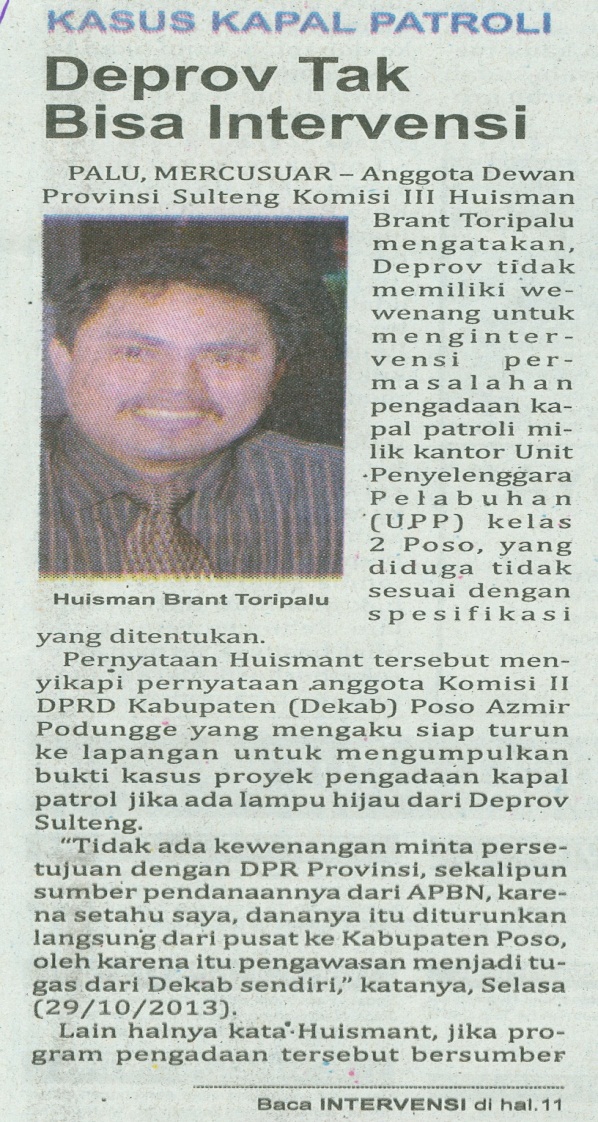 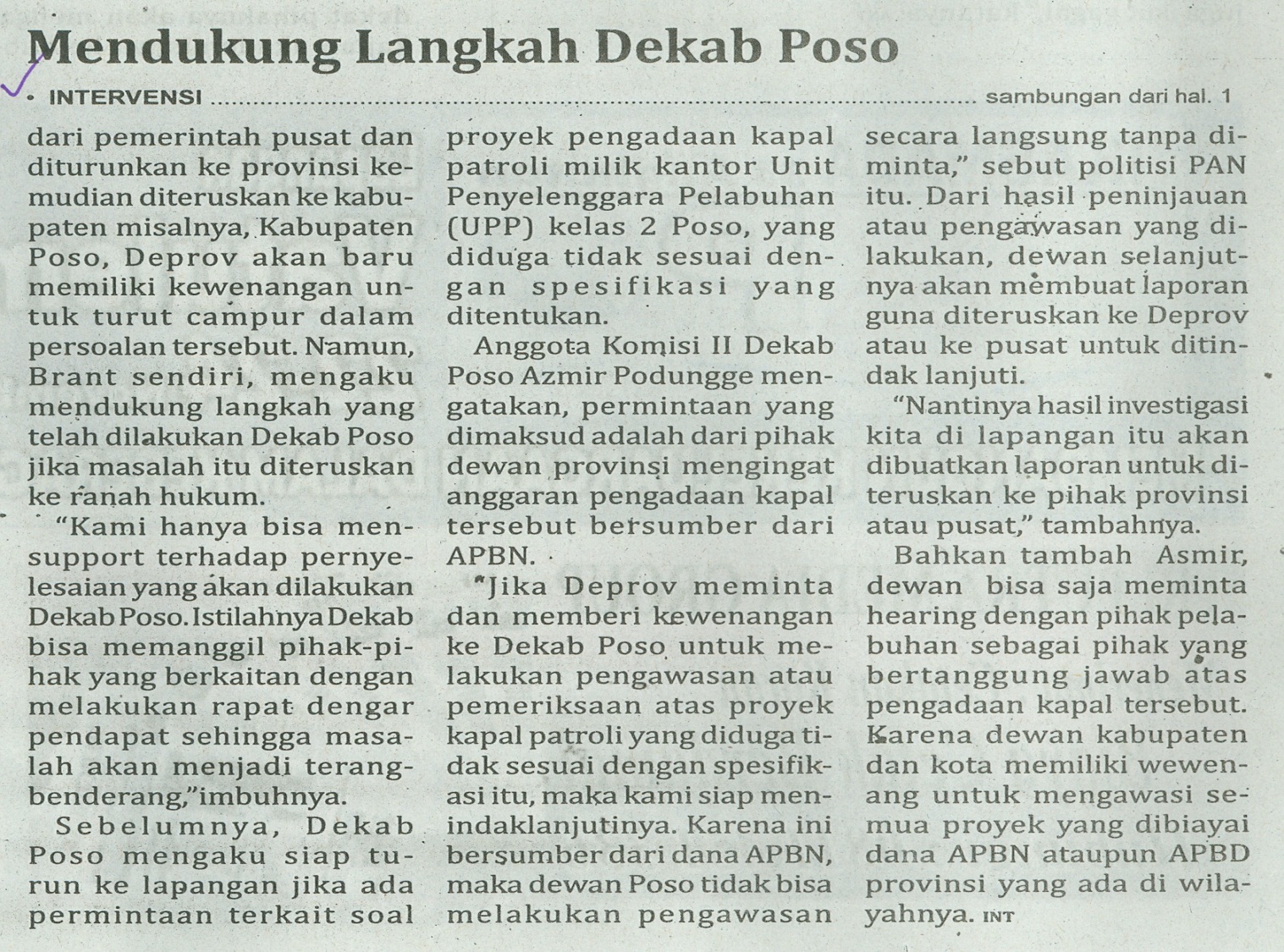 Harian    	:MercusuarKasubaudSulteng IIHari, tanggal:Rabu, 30 Oktober 2013KasubaudSulteng IIKeterangan:Hal.1 Kolom 6 dan Hal. 11 Kolom 28-30KasubaudSulteng IIEntitas:Kabupaten PosoKasubaudSulteng II